Консультация на тему:«Развитие волевого поведения у дошкольников»Как показывают исследования психологов и педагогов, начинать работу по формированию воли необходимо с дошкольного возраста, так как именно в этом возрасте процессы наиболее подвижны и изменчивы.Что же такое воля? В словаре С.И. Ожегова так трактуется понятие воли: "Воля: 1) способность осуществлять свои желания, поставленные перед собой цели; 2) сознательное стремление к осуществлению чего-нибудь; 3) пожелание, требование; 4) властность, возможность распоряжаться; 5) свобода в проявлении чего-нибудь; 6) свободное состояние"Воля – форма психического отражения, сознательное регулирование человеком своего поведения и деятельности, проявляющаяся в способности к выбору действий, связанных с преодолением внешних и внутренних препятствий, это способность человека действовать в направлении сознательно поставленной цели.Дошкольный возраст – возраст возникновения воли как способности сознательно управлять своим поведением. У ребенка в процессе воспитания и обучения под влиянием требований взрослых и сверстников формируется умение подчинять свои действия той или другой задаче, добиваться достижения цели, преодолевая возникающие трудности. Он овладевает умением контролировать свою позу, например, сидеть спокойно на занятиях так, как этого требует воспитатель, не вертеться, не вскакивать.Выполняя различные виды деятельности,  преодолевая при этом внешние и внутренние препятствия, ребенок постепенно вырабатывает в себе волевые качества: целеустремленность, решительность, самостоятельность, инициативность, настойчивость, выдержку, дисциплинированность, мужество. Воля является одной из важнейших характеристик личностного развития.Воля ребенка 3–7 лет еще очень слаба. Вместо выдержки, самообладания и настойчивости, которыми обычно характеризуется воля взрослого человека, у дошкольника мы наблюдаем неустойчивость желаний, в своей деятельности он часто теряет цель, которую перед собой поставил, его умственные процессы — восприятие, внимание, память, мышление — отличаются большой непроизвольностью.Вместо решительности взрослого у ребенка импульсивность поведения. Чаще всего чувства, а не размышления являются стимулом поступков ребенка. В силу слабости воли малышу обычно трудно удержаться от различных соблазнов: чтобы не съесть конфету, лежащую на виду, чтобы не взять чужую привлекательную игрушку. Многие действия ребенка носят подражательный характер — это тоже связано со слабостью воли.Один из основных факторов в воспитании воли – режим, определенный порядок жизни ребенка. Точное выполнение режима приучает малыша к порядку, организованности, дисциплине. Безоговорочное выполнение требований взрослых, строгое выполнение режимных моментов — хорошее средство воспитания воли.Воля ребенка развивается в различных видах его деятельности, когда он рисует, лепит, конструирует, когда выполняет трудовые поручения взрослых. В процессе этих видов деятельности ребёнок учится осознавать цель планировать свои действия, запоминать их последовательность (например, уборка комнаты, уход за цветами и т. д.), преодолевать трудности.А так же ярко проявляется в ведущей деятельности дошкольника — игре. Каждая игра требует выполнения правил, которые имеются не только в подвижных, дидактических, но и ролевых играх. Подчинение им вырабатывает у детей выдержку, терпение, самостоятельность, настойчивость, самоограничение и другие волевые качества. Ролевая игра, была названа Выготским школой произвольного поведения.(Ролевая игра дошкольника сочетает в себе два необходимых условия для развития волевого и произвольного действия: с одной стороны,  повышение мотивированности, с другой — осознанности поведения. Сюжетно-ролевая игра является как раз той деятельностью, которая создает оптимальные условия для развития этих важнейших сфер психической жизни, потому она и является наиболее эффективным средством формирования и волевого, и произвольного поведения в дошкольном возрасте.)Если в младшем дошкольном возрасте развитие произвольности ребенка особенно эффективно в игре, то позже, в 5-6 лет, возможны и другие методы. Очень полезны беседы с дошкольником о его настроении, о его действиях и отношениях с другими людьми. В таких беседах взрослый как бы выводит ребенка за пределы конкретной ситуации и помогает ему осознать себя.В дошкольном возрасте у детей формируются произвольные действия и волевые качества, играющие важную роль в становлении личности. В различных видах деятельности дети начинают выделять цели, подчиняя им свои действия, такое развитие целеустремленности требует исследования возможностей ее проявления для выработки системы педагогического воздействия, направленной на эффективное формирование у дошкольников целеустремленного поведения.Главным же приобретением дошкольника в развитии воли является определенный уровень организованности, произвольности поведения и деятельности как способности подчинить свои действия требованиям "надо", а не "хочу", необходимый для обучения. На развитие произвольности поведения оказывают влияние все виды деятельности ребенка, но ведущее место принадлежит игре.Конечно, в дошкольном возрасте формирование воли и произвольности ребенка только начинается. В этот период дети только начинают самостоятельно определять и осознавать свои действия. Но если с помощью педагогов и родителей они смогут делать что-то не слишком привлекательное для них в данный момент ради какой-то другой, более значимой цели, это уже явный признак того, что у них появляется волевое поведение. Это серьезный шаг в становлении воли и произвольности дошкольника. Задача взрослых не в том, чтобы ломать или преодолевать желания ребенка, а в том, чтобы помочь ему понять (осознать) собственные желания и удержать их вопреки ситуативным обстоятельствам.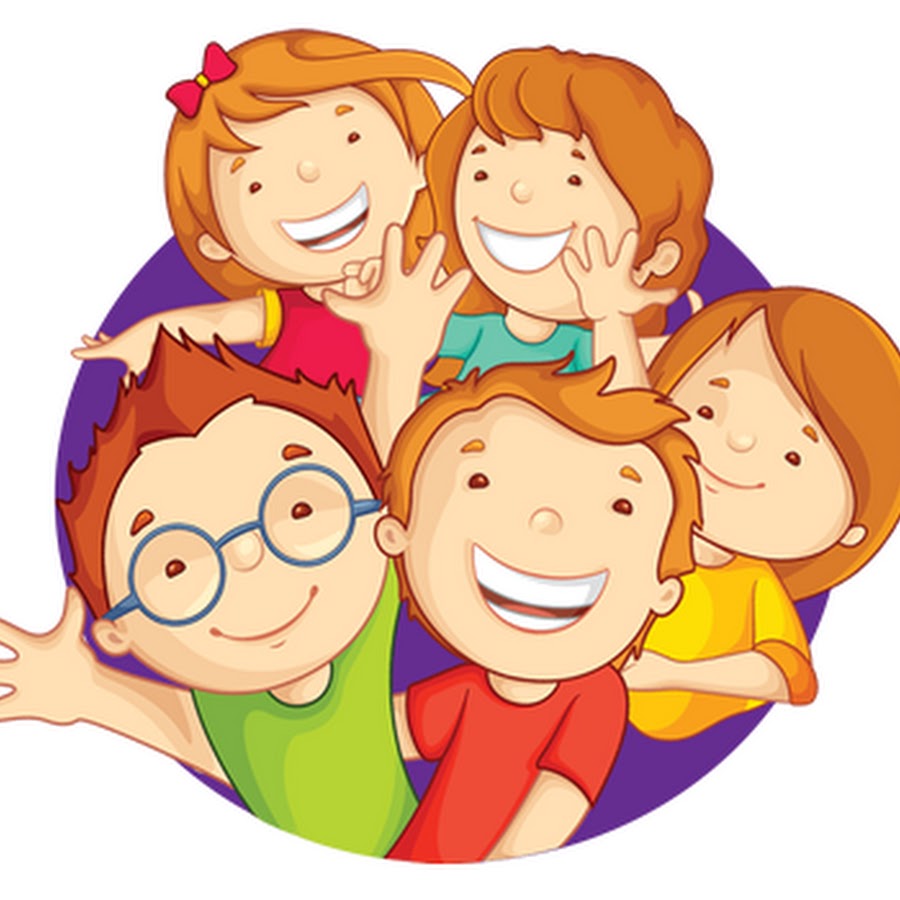 Советы психолога  МБДОУ «Детский сад № 17  «Незнайка»Учитель-дефектолог  Мельникова О.П.г. Ханты-Мансийск